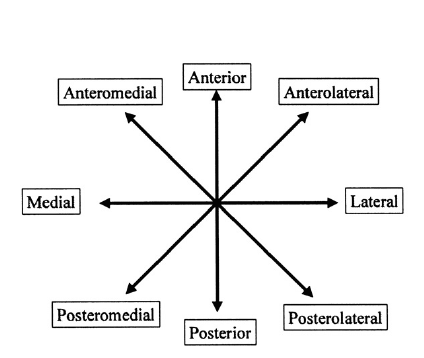 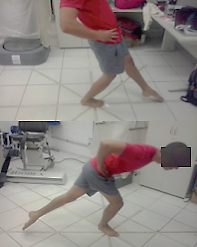 Figura 1. Ilustração do Star Excursion Balance Test.